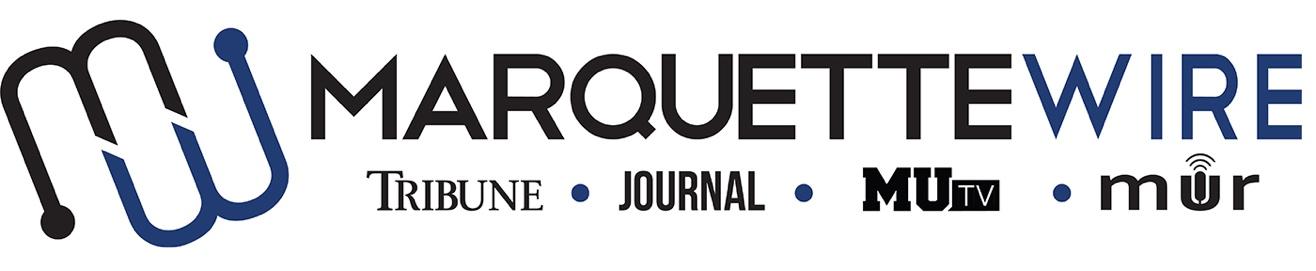 MARQUETTE WIRE ASSISTANT ARTS & ENTERTAINMENT EDITOR APPLICATION-Academic Year: 2022-23-Deadline for all materials to be submitted is Sunday, May 22 at 11:59 p.m. CST.-Applications should be emailed to Executive Arts & Entertainment Editor Izzy Fonfara Drewel at  isabella.fonfaradrewel@marquette.edu. -Once the application is turned in, you will receive an email to schedule an interview. If off campus, phone and Skype interviews can be arranged.Materials to submit include:- Attached form- Résumé - Typed responses to the questions below- At least 3 writing and/or multimedia samplesBest of luck and thank you for your interest in Marquette Student MediaAssistant Arts & Entertainment Editor Job Description: -Responsible for editing budgeted stories assigned for online and print. Edit for content, sentence/paragraph structure and AP Style. -Help reporters with questions that arise when writing stories, as well as provide feedback once stories are edited.-Maintain open and consistent lines of communication with reporters.-Work across platforms (TV, radio and print) to do tasks ranging from writing TV and radio scripts to editing stories. -Work one newspaper production night a week (Monday nights). At this time assistant editors will edit stories to be published the following day and write page headlines/sub-headlines/captions. They will also set up articles for online viewing at marquettewire.org and help schedule social media posts for the new content. -Attend weekly arts and entertainment desk meetings to plan for the next week and provide story ideas and weekly all staff-Attend weekly All Staff meetings on Tuesdays and Wire training week (typically the week before classes begin).APPLICATIONNAME: ________________________________POSITION SOUGHT: Assistant Arts & Entertainment EditorACADEMIC MAJOR: ____________________MINOR: ________________________________OVERALL GPA (Optional): _____ GPA IN MAJOR (Optional): _____YEAR IN SCHOOL: _______________________E-MAIL: _____________________________PHONE: ____________________________HOME ADDRESS: _______________________CITY: ___________________________STATE/ZIP: __________QUESTIONS(please answer succinctly)Why do you want the position you are applying for? What do you hope to accomplish through this position?What previous experiences have prepared you for this position?Please provide a critique of A&E content (print and video). Where are some areas that need improvement? (You can find A&E video content on the Marquette University Television page on YouTube)How do you plan to work across the different platforms (TV, radio, and print)? How would you encourage or help reporters work across the different platforms?  